NOTE: Please send the required documents: 1. final paper(doc&pdf), 2. filled registration form, 3. Payment Voucher to camme@iased.org to finish the registration. (Mail Subject: Paper ID+Registration).ATTENDEE INFORMATION*Full Name:                     *Position√:  Prof. □  Assoc. Prof. □  Asst. Prof. □   Dr. □  Mr. □  Ms. □*Affiliation & Nationality:                                                   *Email:                             *Mobile Phone:                             Emergency Contact(Name&Mobile):                                            Address& Zip Code (for post use):                                                             Catering Service(Mar.22)√:  Lunch □           Dinner □Special dietary√: Diabetic □  Vegetarian □  Halal food □  Other □  (please specify:        )Special requirements:                                                                PAPER INFORMATION*Paper ID:                *Paper Pages:              *Additional Page:                 *Paper Tile:                                                                                       *Authors:                                                                          *Will you attend the conference    Yes □   No □*Presentation Type√:  Oral □          Poster □         Remote Video □          Video □ Student ID No.(student only):                                 IASED Member No.(member only):                            * Receipt Issued to:                                         REGISTRATION FEE(by US dollar)*Notice*Ordinary length limits is 5-10 pages per paper, If the paper exceeds 6 pages, the additional pages will be charged.*All papers will be published on-line. *For "No shows", registration fee is nonrefundable.  
*Cancellation policy: Applicant should send the refund/cancellation requests 30 Sept. 2019. Cancellations will incur a US$100 administrative fee. NO refunds can be provided after this date. PAYMENT INFORMATIONOnline Payment linkage http://meeting.yizhifubj.com.cn/web/main.action?meetingId=351* VISA /Master can valid. No handling fees, please calculate the amount and pay.Please fill your E-mail address used for payment and Confirmation Number you received after paying. * As the system will intercept the email address for multiple payments, it is recommended to use different email for each paymentIASED MEMBER APPLICATIONJoin IASED now to quality for member registration rates. Please compile and return the Membership Form along with your CV to membership@iased.org. Your application will be processed in 5 working days.                                                    OTHERFinally, we suggest you write down a biographical sketch here, for use of making introductions by Session Chair before your presentation gets started.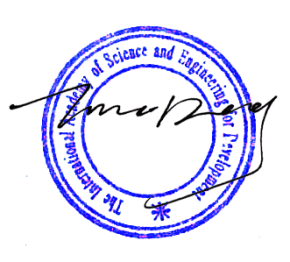 20-120 Words(1-6.5 lines)CAMME 2020 Conference Committee                                                        Sydney, Australia CAMME 2020 Registration Form 2020 4th International Conference on Aerospace, Mechanical and Mechatronic Engineering March 23-25|Nagoya, Japan |www.camme.orgCategoryEarly(due by Dec. 10)Regular(due by Feb.4)Late(After Feb. 4)On-siteMar.23-24Your ChoiceIASED Member USD 480USD 530USD 580USD 630Nonmember USD 530USD 580USD 630USD 680Student USD 450USD 480USD 510USD 560Listener USD 280USD 320USD 370USD 420Presenters(without publication) USD 380 USD 420USD 450USD 500Social Networking EventTBDTBDTBDTBDAcademic Visit OptionalTBDTBDTBDTBDExtra ItemCostYour ChoiceExtra Page/Per pageUSD 70Extra Paper UploadUSD 370Extra Banquet TicketUSD 70E-mail: Confirmation Number: